«Тел бәйгесе» темасына сыйныфтан тыш чараҮткәрелде:7 сыйныфтаМаксат:1.Белемнәрне ныгыту, тикшерү;2.Фикерләү сәләтен үстерү;3.Телләргә карата кызыксыну уяту. Җиһазлау: карточкалар, компьютер.БарышыАлып баручы.  Исәнмесез, кадерле дуслар! Хөрмәтле жюри, укытучылар, укучылар! Без бүген “Тел бәйге”сенә җыелдык.Тел дигән дәрья бар,       Дәрья төбендә мәрҗән бар.Белгәннәр чумып алыр,Белмәгән карап калыр.                            Нәкый ИсәнбәтИ нет у нас иного достоянья!Умейте же беречьХоть в меру сил, в дни злобы и страданья,Наш дар бесмертный – речь.                            И.А.БунинАлып баручы.   21 февраль – Халыкара туган тел көне. Дөньяда 7000 гә якын тел бар. Шуларның 83е киң таралган. Сегодня мы собрались не случайно. По решению ЮНЕСКО именно 21 февраля - Международный день родного языка . Сегодня большой праздник.Бүген монда үз телләрен яратучы, башка телләрне хөрмәт итүче укучыларыбыз җыелган. Ярышыбызны башлыйбыз.1.Командалар белән танышу.2. “Туган тел җәүһәрләре” Мәкальләрне дәвам итәргә.Авыз күрке – тел, ... (тел күрке сүз.)Бауның озыны, ... (сүзнең кыскасы яхшы)Әйткән сүз - ... (аткан ук)Яхшы сүз – җан азыгы, ... (яман сүз – баш казыгы)Картларның сүзен ... (янчыкка җый)Сөйдергән дә тел, ... (көйдергән дә тел)Авыздагы сүзгә син хуҗа, ... (авыздан чыккач җил хуҗа) 3. Парларын тап.Беречь как зеницу ока.Бездонная бочка.Волосы встают дыбом.Взорваться как порох.Отвечать головой. Бросать слова на ветер.Гнаться за двумя зайцами.Впитать с молоком матери.Краем уха. Как гром среди ясного неба.Искры посыпались из глаз.Зуд в языке.Замыкаться в своей скорлупе.Закинуть удочку.Закрывать глаза.Драть шкуру.Дурной глаз.Длинный язык.Күздән утлар күренүАяз көнне яшен суккандайТеле кычытаТөпсез мичкәКүз карасы кебек саклауСүзне җилгә ташлауКүкерт кебек кабынуЧәчләре үрә тораКанат астына алуАна сөте белән кергәнИке куян артыннан кууБашың белән җавап бирүКуенда таш йөртүОзын телле   Тиресен тунау   Яман күз   Күз йомуКармак салып карауДержать камень за пазухой.Взять под свое крылышко.Үз кабыгына кереп бикләнүКол Үз кабыгына кереп бикләнү4. Туган телнең, туган якның матурлыгы турында  өзекләрнең авторын атагыз.1) И туган тел, и матур тел, әткәм-әнкәмнең теле (Г.Тукай)2) Мин яратам сине Татарстан,Ал таңнарың өчен яратам (Роберт Рәкыйпов)3) И минем җандай кадерлем    И җылы, тере телем! (Х.Туфан)4) Татарча да яхшы бел,     Русча да яхшы бел,     Икесе дә безнең өчен     Бик кирәкле, затлы тел.  (Шәйхи Маннур)Музыкаль пауза. Җырлы-биюле уен “Чума үрдәк,чума каз”5. Сүзләр төзү конкурсы. Алмагачкайларым.6. Презентациядәге  татар халык ашларының исемнәрен әйтү.7.”Оста бизәүче” бәйгесе. Калфак бизәү ярышы.8.Табышмаклар конкурсы.8. Җюрига сүз бирелә.9.Бүләкләү.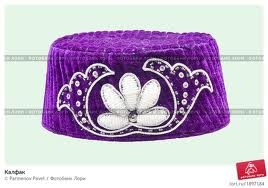 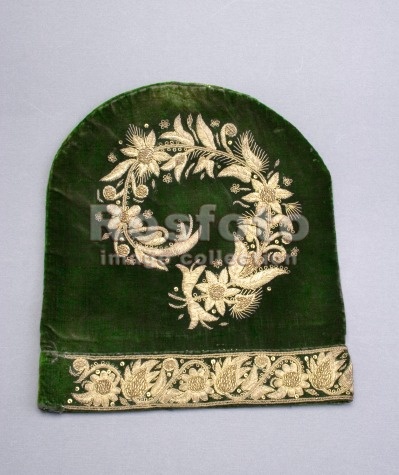 